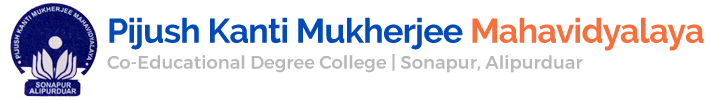                                     P.O- Sonapur ,Dist.Alipurduar,      West Bengal,Pin-736204    Ph-9333544737Email ID:pijushmukherjeemahavidyalaya@gmail.comMemo no-                                                                                                                                                                               Date 09.01.2021NOTICE      এতদ্বারা পীযূষ কান্তি মুখার্জি মহাবিদ্যালয়  এর 1st , 3rd এবং 5th SEMESTER   ছাত্র-ছাত্রী দের জানানো যাচ্ছে  যে  আগামী  15.02.2021  থেকে  22.02.2021 তারিখ অব্দি পরীক্ষার জন্য  online filling examination  Form fill-up  চলবে । উক্ত তারিখ এর মধ্যে  Form fill-up   করতে না পারলে কলেজ কতৃপক্ষ কোন ভাবে দায়ি থাকবে না।         Website- nbuexams.net       Fees – 450/- & 700/-   Lab based                                                                                                                                                        By order                                                                                                                                              Teacher-In-Charge